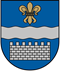 DAUGAVPILS PILSĒTAS DOMEDAUGAVPILS FUTBOLA SKOLAReģ.Nr. 90010967169, Kandavas iela 17A, Daugavpils, LV-5401, telefons 29869342AS “Swedbank”, norēķinu konts: LV69HABA0001402041250e-pasts: fc_daugavpils@inbox.lv, mājas lapa: www.daugavpilsfs.lv________________________________________________________________________________Daugavpilī11.12.2019. Nr. FCD/2019/11UZAICINĀJUMSIesniegt piedāvājumu pretendentiem publisko iepirkumu likumā nereglamentētā iepirkuma“Sporta balvu iegāde Futbola sezonas noslēguma vakaram”Pasūtītājs: Iepirkuma priekšmets: Balvu iegāde un piegāde Futbola sezonas noslēguma vakaram.Paredzamā līgumcena: Ne lielāka par 3595,00 EUR bez PVN.Balvu piegādes vieta: Kandavas iela 17A, Daugavpils, LV-5401.Līguma izpildes termiņš: Līdz 2019.gada 18.decembrim. Piedāvājumu saskaņā ar pievienotajām formām var iesniegt: elektroniski uz e-pastu: fc_daugavpils@inbox.lv vai personīgi, pēc adreses: Kandavas ielā 17A, Daugavpilī, 303.kab. līdz 2019.gada 16. decembrim plkst.11:00.Kritērijs, pēc kura tiks izvēlēts pakalpojumu sniedzējs: vislētākais piedāvājums atbilstoši tehniskajai specifikācijai.Pretendents iesniedz piedāvājumu, aizpildot pielikumus Nr.1 un Nr.3, kā arī ievērojot tehniskajā specifikācijā norādītās prasības.Citi nosacījumi: piedāvājuma cenā (EUR) jāiekļauj visas pakalpojuma izmaksas (tajā skaitā, bet ne tikai – darba samaksa, peļņa, u.c.), nodokļi un nodevas, kas saistītas ar līguma izpildi.Pielikumā:- Pieteikums par piedalīšanos uzaicinājumā (1.pielikums);- Tehniskā specifikācija (2.pielikums);- Finanšu piedāvājums (3.pielikums)1.pielikumsDaugavpils Futbola skolas11.12.2019. uzaicinājumam Nr.FCD/2019/11Profesionālās ievirzes sporta izglītības iestādei “Daugavpils Futbola skola”Kandavas ielā 17A, Daugavpilī, LV-5401PIETEIKUMS PAR PIEDALĪŠANOS UZAICINĀJUMā “Sporta balvu iegāde Futbola sezonas noslēguma vakaram”Pretendents [pretendenta nosaukums], reģ. Nr. [reģistrācijas numurs], [adrese], tā [personas, kas paraksta, pilnvarojums, amats, vārds, uzvārds] personā, ar šā pieteikuma iesniegšanu: Piesakās piedalīties uzaicinājumā “Sporta balvu iegāde Futbola sezonas noslēguma vakaram”.Apņemas ievērot uzaicinājuma tehniskajā specifikācijā minētās prasības. Apņemas (ja Pasūtītājs izvēlējies šo piedāvājumu) slēgt līgumu un izpildīt visus līguma pamatnosacījumus.Apliecina, ka ir iesniedzis tikai patiesu informāciju.* Pretendenta vai tā pilnvarotās personas vārds, uzvārds2.pielikumsDaugavpils Futbola skolas11.12.2019. uzaicinājumam Nr.FCD/2019/11TEHNISKĀ SPECIFIKĀCIJAPasākuma nosaukums: “Sporta balvu iegāde Futbola sezonas noslēguma vakaram”.Balvu piegādes vieta: Kandavas iela 17A, Daugavpils, LV-5401. Balvu piegāde jāveic saskaņā ar Pasūtītāja pieprasījumu.  Nepieciešamo balvu tehniskais raksturojums: 3.pielikumsDaugavpils Futbola skolas11.12.2019. uzaicinājumam Nr.FCD/2019/11FINANŠU PIEDĀVĀJUMSPiedāvājam nodrošināt zemāk minēto pakalpojumu izpildi saskaņā ar uzaicinājuma “Sporta balvu iegāde Futbola sezonas noslēguma vakaram” tehniskās specifikācijas nosacījumiem par piedāvājuma cenu: Piedāvājuma cenā (EUR) ir iekļauti visas pakalpojuma izmaksas (tajā skaitā, bet ne tikai – darba samaksa, peļņa, u.c.), nodokļi un nodevas, kas saistītas ar līguma izpildi.Ar šo mēs apstiprinām, ka mūsu piedāvājums atbilst tehniskajā specifikācijā norādītajām prasībām un, ka piedāvājums ir galīgs un netiks mainīts.Iestādes nosaukumsProfesionālās ievirzes sporta izglītības iestāde “Daugavpils Futbola skola”AdreseKandavas iela 17A, Daugavpils, LV-5401Reģ. Nr.90010967169Kontaktpersona (amats, vārds, uzvārds)Izglītības metodiķis Aleksandrs IsakovsKontakti: tālruņa numurs, e-paststālr.:29546590e-pasts: fc_daugavpils@inbox.lvPretendentsReģistrācijas Nr. Adrese:KontaktpersonaKontaktpersonas tālr./fakss, e-pastsBankas nosaukums, filiāleBankas kodsNorēķinu kontsVārds, uzvārds*AmatsParakstsDatumsZīmogsNr.p.k.Iepirkuma priekšmeta nosaukumsIepirkuma priekšmeta aprakstsDaudzums1.Ziemas cepure ar uzšuvumuZiemas cepure ar standarta atloku, divkāršs adījuma slānis. Materiāls: 100% akrils. Izmērs: universāls. Krāsa: tumši zila.Personalizācija : Daugavpils Futbola akadēmijas zīmola pilnkrāsu uzšuve (ševrons) 70x56mm5002.Mastikas balva ar futbola motīvuMastikas balva ar futbola bumbas motīvu zelta krāsā. Augstums 23cm. Personalizācija: krāsaina metāla sublimācijas plāksne, t.sk. maketēšana un dizains, saskaņā ar iesniegto tekstu un Daugavpils Futbola akadēmijas zīmoliem.28Kam:Profesionālās ievirzes sporta izglītības iestādei “Daugavpils Futbola skola”, Kandavas ielā 17A, Daugavpilī, LV-5401Pretendents:Reģ.Nr., adrese:Kontaktpersona, tās tālrunis, fakss un e-pasts:Bankas rekvizīti:Nr.p.k.Iepirkuma priekšmets, aprakstsDaudzumsIzmērsCena par 1 (vienu) gab.euroCena par visu daudzumu bez PVNeuroCena par visu daudzumu ar PVNeuro1.Ziemas cepure ar uzšuvumu500Universāls izmērs, pilnkrāsasuzšuves izmērs 70x56 mm2.Mastikas balva ar futbola motīvu28Figūras augstums 23 cmCena kopā bez PVN21% euro:Cena kopā bez PVN21% euro:Cena kopā bez PVN21% euro:Cena kopā bez PVN21% euro:Cena kopā bez PVN21% euro:Cena kopā bez PVN21% euro:PVN% euro:PVN% euro:PVN% euro:PVN% euro:PVN% euro:PVN% euro:Cena ar PVN21% euro:Cena ar PVN21% euro:Cena ar PVN21% euro:Cena ar PVN21% euro:Cena ar PVN21% euro:Cena ar PVN21% euro:Vārds, uzvārds, (amats)ParakstsDatums Pretendenta pārstāvis:	________________________________                          (amats, paraksts, vārds, uzvārds, zīmogs)